1.     CALL TO ORDER2.     ROLL CALL3.     PLEDGE OF ALLEGIANCE4.     ELECT OFFICERSA.	Election of ChairB.	Election of Vice Chair5.     APPROVAL OF MINUTESA.	Approval of Minutes from October 23, 2023 Meeting6.     PUBLIC HEARINGA.	Public Hearing - Conditional Use Permit for Northtown Auto Sales, 8325 University Ave NE, to Permit Auto RepairB.	Public Hearing - Conditional Use Permit for Prior Performance Motorcycles, 8421 Center Drive NE, Suite A to Allow Auto Service/Motorcycle RepairC.	Public Hearing - Amendment to Chapter 16 of the Zoning Code Relating to Sacred Communities7.     OTHERA.	Discussion of Commercial District Use Table8.     ADJOURNCITY OF SPRING LAKE PARK RULESFOR PUBLIC HEARINGSPublic hearings are formal proceedings giving citizens an opportunity to express their concerns on a specific issue. Some issues on which the Planning Commission is required to hold public hearings include subdivisions, zoning changes, conditional use permits, and ordinance amendments.The following format will be used to conduct a public hearing:Planning Commission Chair opens the hearing.City staff describes the proposal.The applicant has an opportunity to further explain the proposal and respond to questions/ comments on the proposal from the Planning Commissioners.Citizens will then have the opportunity to ask questions and/or comment on the proposed project.Those wishing to comment are asked to limit their comments to 3 minutesA group of residents wishing to have their collective opinions voiced may elect a spokesperson to represent them. The spokesperson may have a maximum of 10 minutes to express the views of the group.People wishing to comment are asked to keep their comments succinct and specific.After everyone wishing to address the subject of the hearing has done so, the Planning Commission Chair will close the hearing.Planning Commissioners will have an additional opportunity to comment and ask questions on the issue.The Planning Commission will make a formal recommendation on the issue to the City Council or defer decision pending additional information.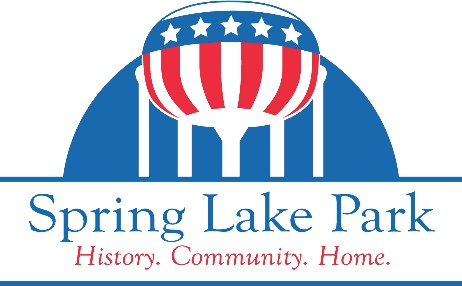 Planning Commission AgendaMonday, January 22, 2024City Hall at 7:00 PM